PENEDERlight-30, 1-flügelig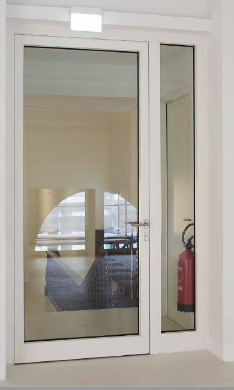 Allgemeine Konstruktionsbeschreibung:Profilsystem: Unisolierte Aluminium-Rauchschutzkonstruktion E30. Bautiefe der Rahmen und Flügel 65 mm, innen und außen flächenbündig, mit verdeckt liegender EPDM-Dichtung für geräuscharmen Anschlag in Blend- und Flügelrahmen. EPDM-Schwellendichtung, wahlweise als Anschlag und/ oder Schleifausführung, alle Dichtungen mit Gleitpolymerbeschichtung, geeignet für selbstreinigende Verglasungen. Schmale Ansichtsbreiten der Blend- und Flügelrahmenkombinationen ab 148 mm, Sprossen und Kämpfer von 96 bis 148 mm, Blendrahmen bzw. Kopplungen von 71 bis 185 mm, Sockel und Sockelkombinationen von 96 bis 148 mm. Ohne Brandschutz-Dämmstreifen im Flügel und Rahmen. Bei Ausführung EW: Blendrahmen mit schubfesten Verbund durch werkseitig eingebrachte, glasfaserverstärkte 15 mm tiefe Polyamidstege. Bodenanschlüsse mit wärmegedämmten Schwellen, barrierefreien oder Flachoval-Schwellen. Seitenteile und Oberlichten werden in gleichem Profilsystem wie Rahmen und Türflügel ausgeführt. Sollten Statik-Profile aufgrund der Konstruktionsgröße benötigt sein werden diese bereits im Einheitspreis berücksichtigt.Verglasung: Verglasung je nach Anwendung ausgeführt als ESG, VSG, Pyrostop30 oder Contraflam30 für Innenanwendung. Glasstärken von 6 mm bis <42 mm. Ausführung auch mit Paneelen anstelle oder gemischt mit Verglasung für Innentüren (Prüfung ÜA) möglich. Verglasungsdichtung innen und außen mit schmalen Ansichten, umlaufend einziehbar.Beschlag: Schloss mit Riegel und Falle, vorgerichtet für Profilzylinder (PZ), z.B. WILKA, Drückerführung aus einem wartungsfreien Gleitlager aus selbstschmierendem Kunststoff. Mit festem oder drehbarem Drücker und kraftvoller Rückholfeder, bündige Grundrosette Material Edelstahl, mit Stahlkern, z.B. ECO D116 e-Sat. Drückerhöhe 1050 mm. Mit dreidimensional einstellbaren Objektbändern nach EN1935. Die Anzahl der Bänder richtet sich nach dem Türblattgewicht und variiert zwischen 2 und 4 Bändern. Eine ordnungsgemäße und langlebige Funktion durch ausreichende Anzahl an Bänder ist vorzusehen.  Türschließer als Gleitschienentürschließer in Aufbauvariante z.B. Dorma TS93.Standardbeschlag Drücker/Drücker KombinationFeuerschutz entsprechend ÖNORM EN 13501-2: E30-CBei Auswahl Brandschutz, Rauchschutz, Einbruchhemmung sind die Ein- und Anbaubauteile entsprechend Zulassung für die gewählte Option zu verwenden!  Anlage versteht sich fertig inklusive Lieferung, Montage und falls erforderlich (z.B. Antrieb) Abnahme durch einen Ziviltechniker.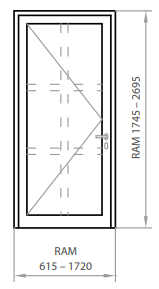 VARIANTE A)1 flg. Rohrrahmen-Drehflügeltüre als Raumabschluss funktionserhaltend 30 Minuten (Rauchabschluss) z.B. PENEDERlight-30, oder Gleichwertiges.Angebotenes Erzeugnis: . . . . . . . . . . . .Feuerschutz: 	E30Panikfunktion: 	keine / Panik B / Panik E 	[nichtzutreffendes löschen]Schlossbetätigung: 	mechanisch / motorisch 	[nichtzutreffendes löschen]Verriegelung: 	einfach / mehrfach 	[nichtzutreffendes löschen]Beschlagstechnik: 	Standard / EN179 / EN1125	[nichtzutreffendes löschen]connecdoor Box:	ja / neinDurchgangslichte Gehf.:	............... mmPosition im Gebäude: 	. . . . . . . . . . . .Mauerlichte/RAM (BxH):	...............  x ............... mm
.............. ST               	EP ..............................                  	GP  ..............................VARIANTE B) 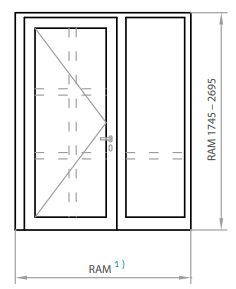 1 flg. Rohrrahmen-Drehflügeltüre samt einem Seitenteil, als Raumabschluss funktionserhaltend 30 Minuten (Rauchabschluss) z.B. PENEDERlight-30, oder Gleichwertiges.Angebotenes Erzeugnis: . . . . . . . . . . . .Feuerschutz: 	E30Panikfunktion: 	keine / Panik B / Panik E 	[nichtzutreffendes löschen]Schlossbetätigung: 	mechanisch / motorisch 	[nichtzutreffendes löschen]Verriegelung: 	einfach / mehrfach 	[nichtzutreffendes löschen]Beschlagstechnik: 	Standard / EN179 / EN1125	[nichtzutreffendes löschen]connecdoor Box:	ja / neinFarbbeschichtung: 	RAL ………Position im Gebäude: 	…………….Mauerlichte/RAM (BxH):		...............  x ............... mmDurchgangslichte (BxH):		...............  x ............... mm
.............. ST               	EP ..............................                  	GP  ..............................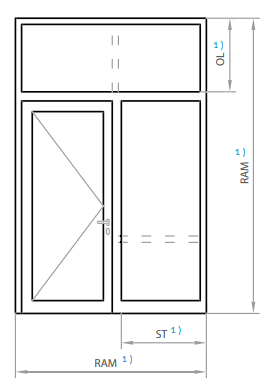 VARIANTE C) 1 flg. Rohrrahmen-Drehflügeltüre samt einem Seitenteil und einem Oberlicht, als Raumabschluss funktionserhaltend 30 Minuten (Rauchabschlussz.B. PENEDERlight-30, oder Gleichwertiges.Angebotenes Erzeugnis: . . . . . . . . . . . .Feuerschutz: 	E30Panikfunktion: 	keine / Panik B / Panik E 	[nichtzutreffendes löschen]Schlossbetätigung: 	mechanisch / motorisch 	[nichtzutreffendes löschen]Verriegelung: 	einfach / mehrfach 	[nichtzutreffendes löschen]Beschlagstechnik: 	Standard / EN179 / EN1125	[nichtzutreffendes löschen]Farbbeschichtung: 	RAL ………Position im Gebäude: 	…………….Mauerlichte/RAM (BxH):		...............  x ............... mmDurchgangslichte (BxH):		...............  x ............... mm
.............. ST               	EP ..............................                  	GP  ..............................VARIANTE D)1 flg. Rohrrahmen-Drehflügeltüre samt zwei Seitenteilen, als Raumabschluss funktionserhaltend 30 Minuten (Rauchabschluss)z.B. PENEDERlight-30, oder Gleichwertiges.Angebotenes Erzeugnis: . . . . . . . . . . . .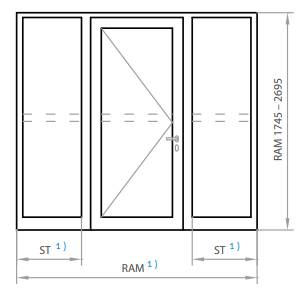 Feuerschutz: 	E30Panikfunktion: 	keine / Panik B / Panik E 	[nichtzutreffendes löschen]Schlossbetätigung: 	mechanisch / motorisch 	[nichtzutreffendes löschen]Verriegelung: 	einfach / mehrfach 	[nichtzutreffendes löschen]Beschlagstechnik: 	Standard / EN179 / EN1125	[nichtzutreffendes löschen]Farbbeschichtung: 	RAL ………Position im Gebäude: 	…………….Mauerlichte/RAM (BxH):		...............  x ............... mmDurchgangslichte (BxH):		...............  x ............... mm	
.............. ST               	EP ..............................                  	GP  ..............................VARIANTE E)1 flg. Rohrrahmen-Drehflügeltüre samt zwei Seitenteilen und einem Oberlicht, als Raumabschluss funktionserhaltend 30 Minuten (Rauchabschlussz.B. PENEDERlight-30, oder Gleichwertiges.Angebotenes Erzeugnis: . . . . . . . . . . . .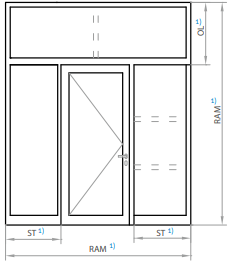 Feuerschutz: 	E30Panikfunktion: 	keine / Panik B / Panik E 	[nichtzutreffendes löschen]Schlossbetätigung: 	mechanisch / motorisch 	[nichtzutreffendes löschen]Verriegelung: 	einfach / mehrfach 	[nichtzutreffendes löschen]Beschlagstechnik: 	Standard / EN179 / EN1125	[nichtzutreffendes löschen]Farbbeschichtung: 	RAL ………Position im Gebäude: 	…………….Mauerlichte/RAM (BxH):		...............  x ............... mmDurchgangslichte (BxH):		...............  x ............... mm.............. ST               	EP ..............................                  	GP  ..............................Nachfolgend werden Ergänzungen zum oben angeführten Grundprodukt PENEDERlight30 in Form von Aufzahlungen auf die Grundposition angeführt. Werden grundlegende Änderungen am Grundprodukt durch die Ausführung einer Aufzahlungsposition nötig (z.B. bei einer Änderung der Türe durch Aufzahlung Schlosses auf Panikschloss entfällt das Basisschlosses der Grundposition) sind diese in im Preis der Aufzahlungsposition eingerechnet. Dies gilt ebenso für alle erforderlichen zusätzlichen Einlegeteile in den Türkorpus wie z.B. Leerverrohrungen für elektromechanisches Schloss, Reed-Kontakte etc.Besondere AnforderungenAufzahlung (Az) für Abdichtung gegen Heißrauch S200Ausführung entsprechend Leistungseigenschaft EN13501-2 mit allen erforderlichen Dichtungssystemen Auch Bodenabsenkdichtungen sind, falls erforderlich, im Einheitspreis inkludiert. Alle erforderlichen Änderungen in Füllung, Einlegeteilen zur Erreichung des Schutzzieles S200 sind in die Aufpreis Position einzurechnen.............. ST               EP ..............................                GP   ..............................Aufzahlung (Az) für erhöhte Einbruchshemmung RC2Ausführung entsprechend ÖNORM B 3538 geprüft (für DE, CH: EN 1627)Alle erforderlichen Änderungen in Füllung, Einlegeteilen zur Erreichung des Schutzzieles RC2 sind in die Aufpreis Position einzurechnen.............. ST               EP ..............................                GP   ..............................Aufzahlung (Az) für erhöhte Einbruchshemmung RC3Ausführung entsprechend ÖNORM B 3538 geprüft (für DE, CH: EN 1627)Alle erforderlichen Änderungen in Füllung, Einlegeteilen zur Erreichung des Schutzzieles RC3 sind in die Aufpreis Position einzurechnen.............. ST               EP ..............................                GP   ..............................Aufzahlung (Az) für erhöhten Schallschutz Ausführung der Türanlage samt Seitenteilen und Oberlichten für erhöhte Schallschutzanforderungen. Sind aufgrund der Schallschutzanforderung Änderungen in Aufteilung oder Baukonstruktion erforderlich so ist dies im Begleitschreiben anzuführen! erforderlicher Schalldämmwert Rw: ……….. dBAlle erforderlichen Änderungen in Füllung, Verglasung, Einlegeteilen zur Erreichung des Schallschutzzieles sind in die Aufpreis Position einzurechnen.............. ST               EP ..............................                GP   ..............................Allgemeine ErweiterungenAufzahlung (Az) für einen Riegelschaltkontakt Riegelschaltkontakt, Riegelüberwachung im Schließblech einschließlich erforderlichem Kabel, VDS-Klasse C, Kontaktbelastbarkeit: max. 3 W / VA, Schaltspannung: max. 30 VDC Schutzstrom: max. 300 mA, Kontakt als WechslerAlle erforderlichen Änderungen in Füllung, Einlegeteilen etc. sind in die Aufpreis Position einzurechnen.............. ST               EP ..............................                GP   ..............................Aufzahlung (Az) für einen Reed-Kontakt zur ZustandsüberwachungEinbau eines Reed-Kontaktes zur Zustandsüberwachung des Türflügels inklusive verdecktem Kabelübergang falls erforderlichAlle erforderlichen Änderungen in Füllung, Einlegeteilen etc. sind in die Aufpreis Position einzurechnen.............. ST               EP ..............................                GP   ..............................Aufzahlung (Az) für einen Bodentürpuffer als AnschlagschutzEinbau Bodentürpuffers aus Edelstahl je Türflügel als fixen Anschlagpunkt. Position beinhaltet Lieferung und Montage vor Ort.Alle erforderlichen Änderungen in Füllung, Einlegeteilen etc. sind in die Aufpreis Position einzurechnen.............. ST               EP ..............................                GP   ..............................Aufzahlung (Az) für einen Wandtürpuffer als AnschlagschutzEinbau Wandtürpuffer aus Edelstahl je Türflügel als fixen Anschlagpunkt. Position beinhaltet Lieferung und Montage vor Ort.Alle erforderlichen Änderungen in Füllung, Einlegeteilen etc. sind in die Aufpreis Position einzurechnen.............. ST               EP ..............................                GP   ..............................Aufzahlung (Az) für die Ausführung mit Aufdopplungsprofilen seitlichErweiterung der bestehenden Grundausführung mit Rahmen, Türflügel und eventuell je nach Variante angebauten Seitenteilen um ein Aufdopplungsprofil seitlich zum Wandanschluss. Dadurch entsteht die Möglichkeit, optisch und statisch breitere Rahmenmaße zu realisieren.Aufdopplung links um: ……………… (Breite in mm)Aufdopplung rechts um: ……………. (Breite in mm)Alle erforderlichen Änderungen in Füllung, Einlegeteilen etc. sind in die Aufpreis Position einzurechnen.............. ST               EP ..............................                GP   ..............................Aufzahlung (Az) für die Ausführung mit Aufdopplungsprofilen obenErweiterung der bestehenden Grundausführung mit Rahmen, Türflügel und eventuell je nach Variante angebaute Oberlichte um ein Aufdopplungsprofil oberhalb zum Wandanschluss. Dadurch entsteht die Möglichkeit, optisch und statisch breitere Rahmenmaße zu realisieren.Aufdopplung oben um: ……………… (Breite in mm)Alle erforderlichen Änderungen in Füllung, Einlegeteilen etc. sind in die Aufpreis Position einzurechnen.............. ST               EP ..............................                GP   ..............................Flucht - BeschlägeVorbemerkung (Definition EN179 / EN1125 sowie PANIK E / PANIK B): Fluchttüre Panik B (Für Türen, die zeitweise einen Durchgang von innen und außen ermöglichen müssen)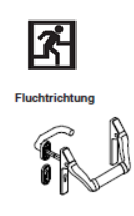 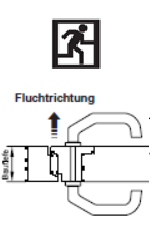 Die Tür ist beidseitig mit Türdrückern ausgerüstet. Die abgesperrte Tür kann von innen immer geöffnet werden (Panikfunktion). Der äußere Drücker ist in der Regel ausgekuppelt in Leerlauffunktion. Durch Entriegeln mit einem Schlüssel wird die Normalfunktion erreicht, so dass die Tür von innen und außen zu öffnen ist.EN179: beidseitig Drücker; Für Bereiche in denen Personen den Fluchtweg kennenEN1125: Außen Drücker, Innen Panikstange. Für öffentliche BereicheFluchttüre Panik E (Für Türen, die von außen nur mit dem Schlüssel geöffnet werden sollen)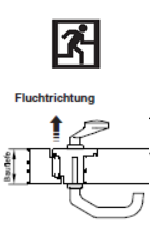 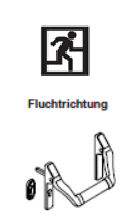 Die Tür ist innen mit einem Drücker und außen mit einem feststehenden Knopf ausgestattet. Die abgesperrte Tür kann von innen immer über die Anti-Panikfunktion geöffnet werden - von außen nur mit einem Schlüssel. EN179: Außen Knauf, Innen Drücker; Bereiche in denen Personen den Fluchtweg kennenEN1125: Außen Knauf, Innen Panikstange. Für öffentliche BereicheAufzahlung (Az) für Ausführung Beschlag als Fluchttüre EN179 – Panik BAusführung entsprechend ÖNORM EN179 (Notausgangsverschlüsse mit Drücker) geprüft als zugelassene Fluchttüre. Eine Änderung des Drückerbeschlags auf C-Form oder U-Form ist einzurechnen. Alle erforderlichen Änderungen in Füllung, Einlegeteilen sind in die Aufpreisposition einzurechnen............... ST               EP ..............................                GP   ..............................Aufzahlung (Az) für Ausführung Beschlag als Fluchttüre EN179 – Panik EAusführung entsprechend ÖNORM EN179 (Notausgangsverschlüsse mit Drücker) geprüft als zugelassene Fluchttüre. Eine Änderung des Drückerbeschlags auf C-Form oder U-Form ist einzurechnen. Alle erforderlichen Änderungen in Füllung, Einlegeteilen zur Erreichung sind in die Aufpreisposition einzurechnen............... ST               EP ..............................                GP   ..............................Aufzahlung (Az) für Ausführung Beschlag als Fluchttüre EN1125 – Panik BFür Türen, die zeitweise einen Durchgang von innen und außen ermöglichen müssen.Ausführung entsprechend ÖNORM EN1125 (Paniktürverschlüsse mit horizontaler Betätigungsstange) geprüft als zugelassene Fluchttüre für öffentliche Bereiche. Alle erforderlichen Änderungen in Füllung, Einlegeteilen sind in die Aufpreisposition einzurechnen............... ST               EP ..............................                GP   ..............................Aufzahlung (Az) für Ausführung Beschlag als Fluchttüre EN1125 – Panik EFür Türen, die von außen nur mit dem Schlüssel geöffnet werden sollen.Ausführung entsprechend ÖNORM EN1125 (Paniktürverschlüsse mit horizontaler Betätigungsstange) geprüft als zugelassene Fluchttüre für öffentliche Bereiche. Alle erforderlichen Änderungen in Füllung, Einlegeteilen sind in die Aufpreisposition einzurechnen............... ST               EP ..............................                GP   ..............................Zusatzausstattung Türschließer / ServoantriebeAufzahlung (Az) Ausführung Türschließer mit integrierter FeststellungDer Türschließer wird mit einem integrierten Haltesystem zum Anschluss an eine Auslösevorrichtung (Drucktaster, Brandmeldeanlage…) ausgeführt. Die Auslösevorrichtung ist gerichtet oder veranlasst durch den Auftraggeber, gemäß TRVB 148B oder TRVB 123S in Österreich. Auslösetaster, erforderliche Verkabelung sowie Anschluss werden über dem Auftraggeber veranlasst und sich nicht Gegenstand der Position. Alle erforderlichen Änderungen............... ST               EP ..............................                GP   ..............................Aufzahlung (Az) Ausführung Türschließer mit integriertem RauchmelderDer Türschließer wird mit einer integrierten elektrischeren Feststellung (Haltesystem) und integrierte Rauchschalterzentrale mit Alarmschwellennachführung, Verschmutzungsanzeige und Prüftaste ausgeführt. z.B. GEZE-Obentürschließer TS 5000 R 230 V AC. Bei Sturzhöhe > 1 m werden 2 zusätzliche Deckenmelder benötigt. Erforderliche Verkabelung sowie Anschluss werden über dem Auftraggeber veranlasst und sich nicht Gegenstand der Position. Alle erforderlichen Änderungen in Füllung, Einlegeteilen zur Erreichung des Schutzzieles sind in diese Aufpreisposition einzurechnen............... ST               EP ..............................                GP   ..............................Aufzahlung (Az) Basispaket Rauchmeldezentrale (RMZ)Basispaket bestehend auch Rauchmeldezentrale RZ-24 inklusive Auslöseeinrichtung mit Netzteil, 2 Stück optische Rauchmelder (z.B. DICTATOR RM4000) inklusive Sockel sowie Montagewinkel und Handtaster „Tür zu“ Aufputz Wippe rot............... ST               EP ..............................                GP   ..............................Aufzahlung (Az) zusätzliche Rauchmelderoptische Rauchmelder, 24 V, mit 2-Draht ECwire Technologie, komplett mit Sockel, Farbe Weiß, geprüft nach EN 54-7, integrierte Leitungsüberwachung, DIN EN 14637. z.B. GEZE-ECwire Rauchmelder GC 162 oder DICTATOR RMZ4000.............. ST               EP ..............................                GP   ..............................Aufzahlung (Az) für unsichtbaren Einbautürschließer anstelle AufbautürschließerDie integrierte Lösung für repräsentative Türen. Schließer und Gleitschiene sind so kompakt gebaut, dass sie sich verdeckt in Tür und Rahmen einbauen lassen. Zugleich bieten sie den für hochwertige Türschließer typischen Begehkomfort und einen breiten Funktionsumfang. z.B. GEZE Boxer oder Dorma ITS96. Alle erforderlichen Änderungen in Füllung, Einlegeteilen etc. sind in die Aufpreisposition einzurechnen............... ST               EP ..............................                GP   ..............................Aufzahlung (Az) für elektrisch betriebenen Türöffner / Türantrieb, unterstützend Für einflügelig Türen, zertifiziert nach EN 1154, für bauseitige Anschlagtüren als geräuscharmer elektromechanischer Drehtürantrieb mit Servofunktion für Innen- und Außentüren, in 70 mm Bauhöhe, mit verstellbarer Federkraft, geprüft und zertifiziert nach EN 16005.Erleichterte manuelle Öffnung durch die „Smart swing“-Funktion im Servomodus im Bereich der barrierefreien Begehung nach ÖN B 1600 von 0°. Im Preis einzurechnen ist die Lieferung, Montage, Inbetriebnahme und Erstabnahme durch Ziviltechniker. Betriebsarten: Servo, Daueroffen, Nacht, Off, einstellbar über integrierten Programmschalter, sämtliche Einstellungen über Display-Programmschalter möglich. Fingerschutzrollo mechanisch, zur Absicherung der Nebenschließkante am Gangflügel auf Bandgegenseite des motorisierten Türflügels nach ÖN EN 16005 (öffentlicher Bereich und schutzbedürftige Personen). Ansteuerung über Drückerkontakt oder mechanischem Drehschaltkontakt. z.B. GEZE Powerturn F Automatik, oder gleichwertiges. Alle erforderlichen Änderungen in Füllung, Einlegeteilen etc. sind in die Aufpreisposition einzurechnen............... ST               EP ..............................                GP   ..............................Aufzahlung (Az) für elektrisch betriebenen Türöffner / Türantrieb, vollautomatischFür einflügelig Türen, zertifiziert nach EN 1154, für bauseitige Anschlagtüren als geräuscharmer elektromechanischer Drehtürantrieb für Innen- und Außentüren, in 70 mm Bauhöhe, mit verstellbarer Federkraft, geprüft und zertifiziert nach EN 16005. Erleichterte manuelle Öffnung durch die „Smart swing“-Funktion im Bereich der barrierefreien Begehung nach ÖN B 1600 von 0°. Im Preis einzurechnen ist die Lieferung, Montage, Inbetriebnahme und Erstabnahme durch Ziviltechniker. Betriebsarten: Daueroffen, Automatik, Ladenschluss, Nacht, Off, einstellbar über integrierten Programmschalter, sämtliche Einstellungen über Display-Programmschalter möglich. Laser Scanner GC 342 zur Absicherung des gesamten Schwenkbereiches in Auf-/Zurichtung inklusive Einklemmschutz kleiner Körperteile an der Nebenschließkante (für Band- und Bandgegenseite), sowie erweiterter Erfassungsbereich an der Hauptschließkante konform nach ÖN EN 16005 der automatisierten Türflügel. (öffentlicher Bereich und schutzbedürftige Personen).Farbton Laser Scanner: Schwarz. Farbton Zubehör für Kabelkanal inkl. Abdeckungen: SchwarzDisplayprogrammschalter extern - Unterputz für Einstellung der Betriebsart sowie für Inbetriebnahme und Parametrierung des Antriebes, mit Funktionstasten, 2x 7-Segment-Display, alphanumerischer Fehleranzeige, Schutzart IP40. Kombination mit Schlüsselschalter zum Versperren des Programmschalters (Schutz gegen unbefugter Betätigung). z.B. GEZE Powerturn F Automatik, oder gleichwertigesAlle erforderlichen Änderungen in Füllung, Einlegeteilen etc. sind in die Aufpreisposition einzurechnen............... ST               EP ..............................                GP   ..............................Aufzahlung (Az) für einen Riegelschaltkontakt als Rückmeldung für den AntriebRiegelschaltkontakt, Riegelüberwachung im Schließblech einschließlich erforderlichem Kabel, VDS-Klasse C, Kontaktbelastbarkeit: max. 3 W / VA, Schaltspannung: max. 30 VDC Schutzstrom: max. 300 mA, Kontakt als WechslerAlle erforderlichen Änderungen in Füllung, Einlegeteilen etc. sind in die Aufpreisposition einzurechnen............... ST               EP ..............................                GP   ..............................